    Personal, Social & Emotional Making friends Recognising and responding to feelings e.g. jealous, worried, frightened Talking about what we are good at Following rules Physical Development PE: Dance Practising different balances Throwing and catching large balls Using scissors to make snips Using large tweezers to pick up objects Practising using a knife and fork Holding a pencil using a 3 fingered grip      Communication and Language Listening and responding to stories Answering a range of questions, including ‘how’ and ‘why’ questions Following instructions with more than two parts Reciting nursery rhymes and poems Using a range of tenses  Starting conversations with adults & friends  Using talk within our play           Literacy Name writing Hearing initial sounds Beginning to use letters to represent what we are writing  Learning the difference between a letter and a word Recognising letters in the order: masdt inpgo ckub felhr jvyw zx Orally blend CVC words (words with three sounds) Segmenting CVC words e.g. bus is made up of bu-s, chop is made up of ch-o-p Recognising rhyming words Reading ‘red words’: I, the, to, no, go Learning letter formation rhymes for each letter ST CLARE’S R.C PRIMARY SCHOOL 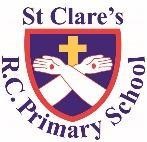 CURRICULUM OVERVIEW Reception Autumn 1 2021-22 ‘Me and My World’ 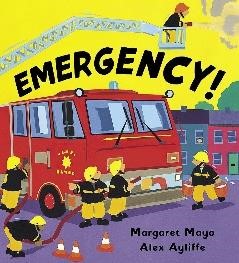 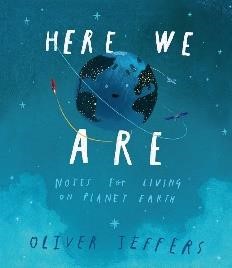 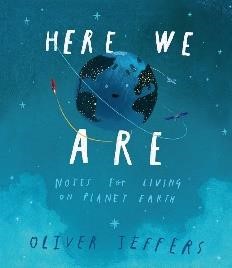 Main texts: Here We Are, Emergency! Linked texts: Happy in Our Skin, Along Came a Different, Amazing, The Family Book, You Choose, Home, Fantastically Great Women Who Changed the World        Maths Matching and sorting Comparing length and height (tall, long, short, longer, shorter, taller, shorter, big, small, little, large, longest, shortest, tallest Comparing amounts (more, fewer) Comparing capacity (full, empty, nearly full, nearly empty, half-full) Exploring patterns (large, small, wide, narrow, pattern, what comes next? repeating, shape names, colour names, small, large) Representing 1,2,3 Composition and comparing 1,2,3       Understanding of the World Talking about past and present events Talking about members of our family Identifying emergency situations and who can help Learning about Blackley/ Manchester Naming and exploring senses Autumnal changes and similarities/ differences between seasons Religious Education Understanding that God loves each and everyone one and knows us all by name Understanding the importance of our names Exploring the story of Hanukkah Learning how we can make good friends Understanding that Jesus had good friends Understanding what Jesus tells us about friendship        Expressive Arts and Design Mixing primary colours to make secondary colours Drawing bodies with more detail e.g. eyebrows Using glue sticks and cellotape to join materials together Charanga Music module: Our World Naming instruments Making short dance routines Learning nursery rhymes, poems and simple songs Enrichment OpportunitiesClass Visit to St Clare’s ChurchVisit from police/fire fighters/nurse